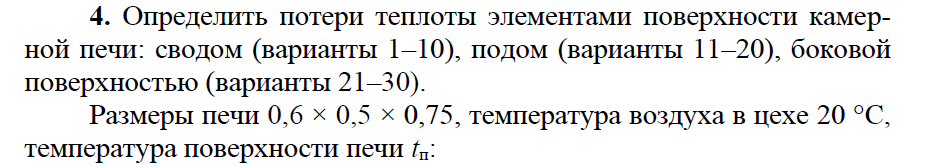 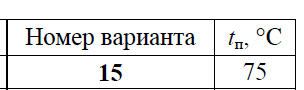 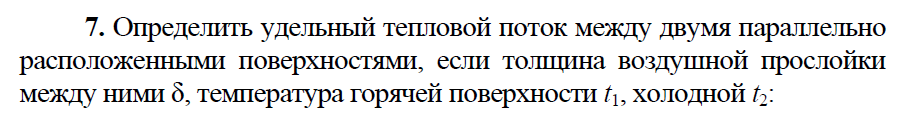 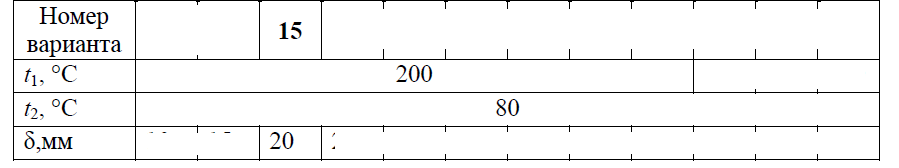 Раздел 2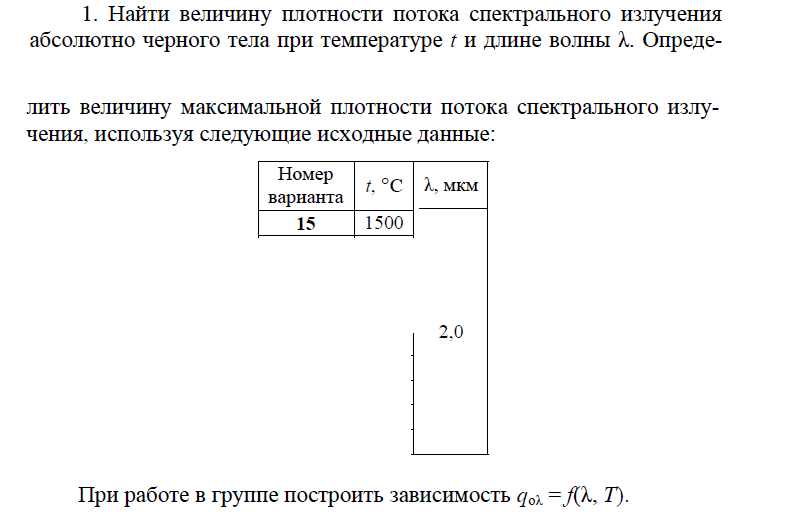 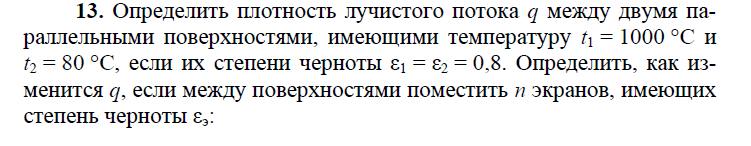 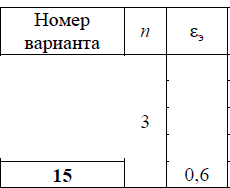 Раздел 3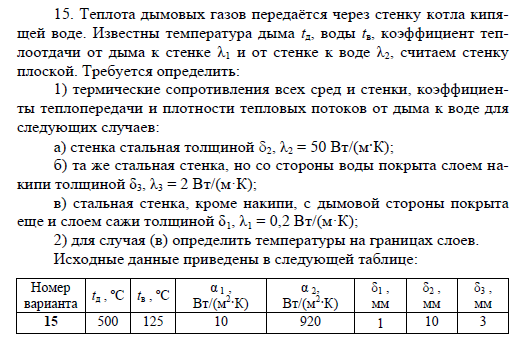 